Igneous rocks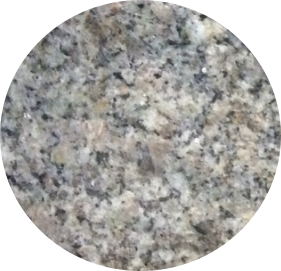 AgreeDisagreeSedimentary rocks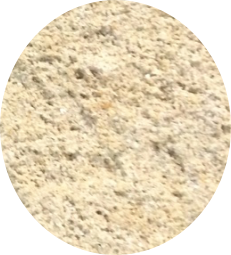 AgreeDisagree Metamorphic rocks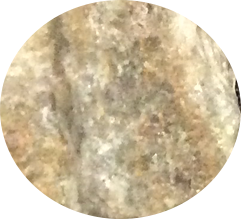 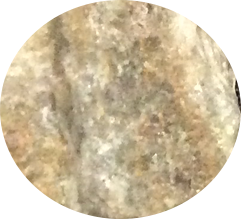 AgreeDisagree